* Must present coupon at time of service. Not valid with any other offer for the same service. Valid for most vehicles.  Up to 5 quarts of quality motor oil (non synthetic). This coupon cannot be combined with any other offer or used in addition to fleet discounts. Not to be sold, transferred, reproduced or altered in any way. Void where prohibited, taxed or restricted. Cash value 1/100 cents. 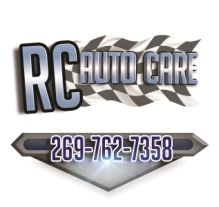 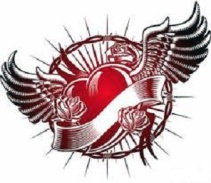 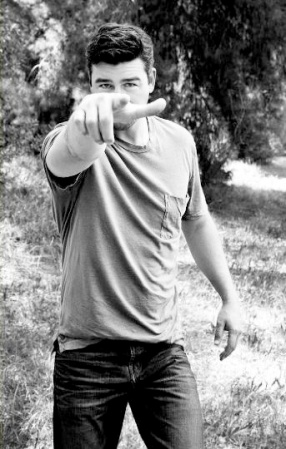 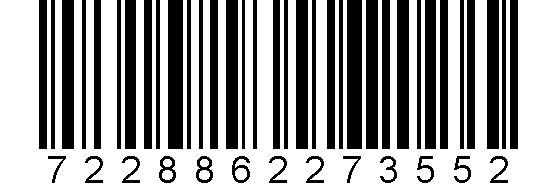 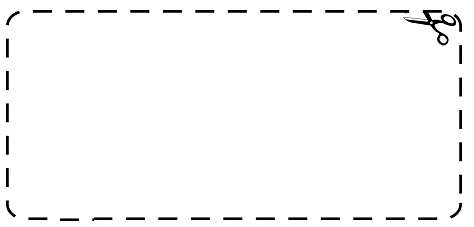 Discount is applied to the standard Signature Service Oil Change price, starting at $30.00.